記録会連絡競技場チェックシートの提出（コロナ対応）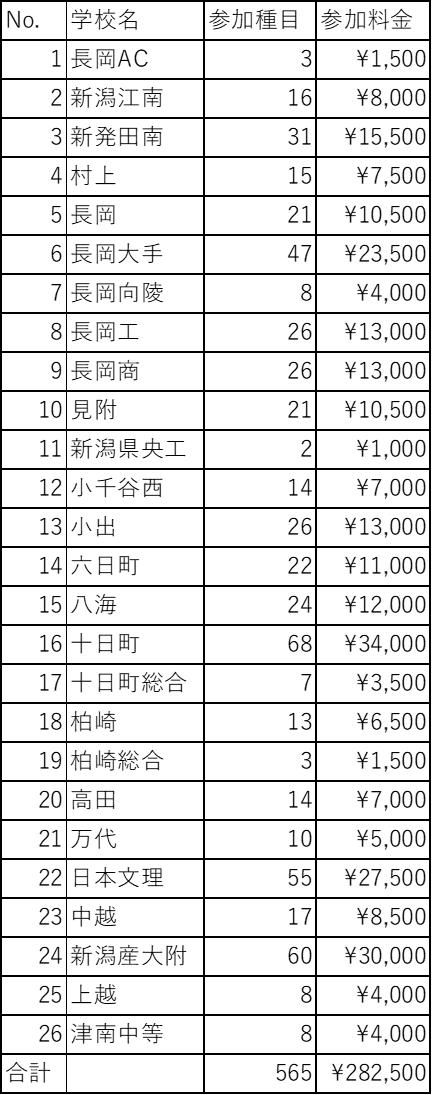 参加料を6月13日までに振り込んでください大光銀行　長岡東支店　普通　３０２４９０７　長岡市陸上競技協会　会計　山下大輔現地招集（トラック・フィールド）Pad、ルーター5台あり（招集・出発・アナウンサー）砲丸は競技場のものを使う長距離腰ナンバー（17番以降）は各自取りに来る長距離胸ナンバー（3000m,5000m）は招集で配付補助員の不足があった場合には、放送で呼びかけるので、協力お願いします